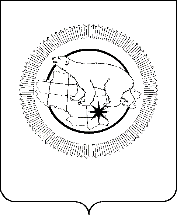 ПРАВИТЕЛЬСТВО   ЧУКОТСКОГО  АВТОНОМНОГО  ОКРУГАП О С Т А Н О В Л Е Н И ЕВ соответствии со статьей 179 Бюджетного кодекса Российской Федерации, Постановлением Правительства Чукотского автономного округа от 10 сентября 2013 года № 359 «Об утверждении Порядка разработки, реализации и оценки эффективности государственных программ Чукотского автономного округа», Правительство Чукотского автономного округа постановляет:ПОСТАНОВЛЯЕТ:1. Утвердить перечень расходных обязательств Государственной программы «Стимулирование экономической активности населения Чукотского автономного округа» согласно приложению к настоящему постановлению.2.  Настоящее постановление вступает в силу с 1 января 2024 года.3. Контроль за исполнением настоящего постановления возложить              на Департамент финансов, экономики и имущественных отношений Чукотского автономного округа (Калинова А.А.).ПЕРЕЧЕНЬ РАСХОДНЫХ ОБЯЗАТЕЛЬСТВ Государственной программы «Стимулирование экономической активности населения Чукотского автономного округа»ДФЭиИО ЧАО – Департамент финансов, экономики и имущественных отношений Чукотского автономного округа;АГиП ЧАО – Аппарат Губернатора и Правительства Чукотского автономного округа.от29 декабря 2023 года№532                              г. АнадырьОб утверждении перечня расходных обязательств Государственной программы «Стимулирование экономической активности населения Чукотского автономного округа»Председатель ПравительстваВ.Г. КузнецовПриложение к Постановлению ПравительстваЧукотского автономного округаот 29 декабря 2023 года № 532№ п/пНаименование структурного элементаПериод реализации (годы)Объем финансовых ресурсов, тыс. рублейОбъем финансовых ресурсов, тыс. рублейОбъем финансовых ресурсов, тыс. рублейОбъем финансовых ресурсов, тыс. рублейОтветственный исполнитель, соисполнитель, участники№ п/пНаименование структурного элементаПериод реализации (годы)всегов том числе средства:в том числе средства:в том числе средства:Ответственный исполнитель, соисполнитель, участники№ п/пНаименование структурного элементаПериод реализации (годы)всегофедерального бюджетаокружного бюджетапрочих внебюджетных источниковОтветственный исполнитель, соисполнитель, участники12345678Всего по Программе2024-20301 163 524,56 062,91 157 461,60,0Всего по Программе2024204 100,56 062,9198 037,60,0Всего по Программе2025159 904,00,0159 904,00,0Всего по Программе2026159 904,00,0159 904,00,0Всего по Программе2027159 904,00,0159 904,00,0Всего по Программе2028159 904,00,0159 904,00,0Всего по Программе2029159 904,00,0159 904,00,0Всего по Программе2030159 904,00,0159 904,00,01.Региональный проект «Финансовая поддержка субъектов малого и среднего предпринимательства»2024-2030637 000,00,0637 000,00,0ДФЭиИО ЧАО1.Региональный проект «Финансовая поддержка субъектов малого и среднего предпринимательства»202461 000,00,061 000,00,0ДФЭиИО ЧАО1.Региональный проект «Финансовая поддержка субъектов малого и среднего предпринимательства»202596 000,00,096 000,00,0ДФЭиИО ЧАО1.Региональный проект «Финансовая поддержка субъектов малого и среднего предпринимательства»202696 000,00,096 000,00,0ДФЭиИО ЧАО1.Региональный проект «Финансовая поддержка субъектов малого и среднего предпринимательства»202796 000,00,096 000,00,0ДФЭиИО ЧАО1.Региональный проект «Финансовая поддержка субъектов малого и среднего предпринимательства»202896 000,00,096 000,00,0ДФЭиИО ЧАО1.Региональный проект «Финансовая поддержка субъектов малого и среднего предпринимательства»202996 000,00,096 000,00,0ДФЭиИО ЧАО1.Региональный проект «Финансовая поддержка субъектов малого и среднего предпринимательства»203096 000,00,096 000,00,0ДФЭиИО ЧАО1.1.Субсидии субъектам малого и среднего предпринимательства на возмещение затрат, связанных с уплатой первого взноса (аванса) при заключении договоров лизинга оборудования2024-2030190 000,00,0190 000,00,0ДФЭиИО ЧАО1.1.Субсидии субъектам малого и среднего предпринимательства на возмещение затрат, связанных с уплатой первого взноса (аванса) при заключении договоров лизинга оборудования202410 000,00,010 000,00,0ДФЭиИО ЧАО1.1.Субсидии субъектам малого и среднего предпринимательства на возмещение затрат, связанных с уплатой первого взноса (аванса) при заключении договоров лизинга оборудования202530 000,00,030 000,00,0ДФЭиИО ЧАО1.1.Субсидии субъектам малого и среднего предпринимательства на возмещение затрат, связанных с уплатой первого взноса (аванса) при заключении договоров лизинга оборудования202630 000,00,030 000,00,0ДФЭиИО ЧАО1.1.Субсидии субъектам малого и среднего предпринимательства на возмещение затрат, связанных с уплатой первого взноса (аванса) при заключении договоров лизинга оборудования202730 000,00,030 000,00,0ДФЭиИО ЧАО1.1.Субсидии субъектам малого и среднего предпринимательства на возмещение затрат, связанных с уплатой первого взноса (аванса) при заключении договоров лизинга оборудования202830 000,00,030 000,00,0ДФЭиИО ЧАО1.1.Субсидии субъектам малого и среднего предпринимательства на возмещение затрат, связанных с уплатой первого взноса (аванса) при заключении договоров лизинга оборудования202930 000,00,030 000,00,0ДФЭиИО ЧАО1.1.Субсидии субъектам малого и среднего предпринимательства на возмещение затрат, связанных с уплатой первого взноса (аванса) при заключении договоров лизинга оборудования203030 000,00,030 000,00,0ДФЭиИО ЧАО1.2.Гранты начинающим субъектам малого предпринимательства2024-2030100 000,00,0100 000,00,0ДФЭиИО ЧАО1.2.Гранты начинающим субъектам малого предпринимательства202410 000,00,010 000,00,0ДФЭиИО ЧАО1.2.Гранты начинающим субъектам малого предпринимательства202515 000,00,015 000,00,0ДФЭиИО ЧАО1.2.Гранты начинающим субъектам малого предпринимательства202615 000,00,015 000,00,0ДФЭиИО ЧАО1.2.Гранты начинающим субъектам малого предпринимательства202715 000,00,015 000,00,0ДФЭиИО ЧАО1.2.Гранты начинающим субъектам малого предпринимательства202815 000,00,015 000,00,0ДФЭиИО ЧАО1.2.Гранты начинающим субъектам малого предпринимательства202915 000,00,015 000,00,0ДФЭиИО ЧАО1.2.Гранты начинающим субъектам малого предпринимательства203015 000,00,015 000,00,0ДФЭиИО ЧАО1.3.Субсидии субъектам малого и среднего предпринимательства на возмещение затрат, связанных с доставкой продукции собственного производства по территории Чукотского автономного округа2024-20307 000,00,07 000,00,0ДФЭиИО ЧАО1.3.Субсидии субъектам малого и среднего предпринимательства на возмещение затрат, связанных с доставкой продукции собственного производства по территории Чукотского автономного округа20241 000,00,01 000,00,0ДФЭиИО ЧАО1.3.Субсидии субъектам малого и среднего предпринимательства на возмещение затрат, связанных с доставкой продукции собственного производства по территории Чукотского автономного округа20251 000,00,01 000,00,0ДФЭиИО ЧАО1.3.Субсидии субъектам малого и среднего предпринимательства на возмещение затрат, связанных с доставкой продукции собственного производства по территории Чукотского автономного округа20261 000,00,01 000,00,0ДФЭиИО ЧАО1.3.Субсидии субъектам малого и среднего предпринимательства на возмещение затрат, связанных с доставкой продукции собственного производства по территории Чукотского автономного округа20271 000,00,01 000,00,0ДФЭиИО ЧАО1.3.Субсидии субъектам малого и среднего предпринимательства на возмещение затрат, связанных с доставкой продукции собственного производства по территории Чукотского автономного округа20281 000,00,01 000,00,0ДФЭиИО ЧАО1.3.Субсидии субъектам малого и среднего предпринимательства на возмещение затрат, связанных с доставкой продукции собственного производства по территории Чукотского автономного округа20291 000,00,01 000,00,0ДФЭиИО ЧАО1.3.Субсидии субъектам малого и среднего предпринимательства на возмещение затрат, связанных с доставкой продукции собственного производства по территории Чукотского автономного округа20301 000,00,01 000,00,0ДФЭиИО ЧАО1.4.Субсидии субъектам малого и среднего предпринимательства на возмещение затрат, связанных с приобретением оборудования в целях создания и (или) развития, и (или) модернизации производства товаров (работ, услуг)2024-2030340 000,00,0340 000,00,0ДФЭиИО ЧАО1.4.Субсидии субъектам малого и среднего предпринимательства на возмещение затрат, связанных с приобретением оборудования в целях создания и (или) развития, и (или) модернизации производства товаров (работ, услуг)202440 000,00,040 000,00,0ДФЭиИО ЧАО1.4.Субсидии субъектам малого и среднего предпринимательства на возмещение затрат, связанных с приобретением оборудования в целях создания и (или) развития, и (или) модернизации производства товаров (работ, услуг)202550 000,00,050 000,00,0ДФЭиИО ЧАО1.4.Субсидии субъектам малого и среднего предпринимательства на возмещение затрат, связанных с приобретением оборудования в целях создания и (или) развития, и (или) модернизации производства товаров (работ, услуг)202650 000,00,050 000,00,0ДФЭиИО ЧАО1.4.Субсидии субъектам малого и среднего предпринимательства на возмещение затрат, связанных с приобретением оборудования в целях создания и (или) развития, и (или) модернизации производства товаров (работ, услуг)202750 000,00,050 000,00,0ДФЭиИО ЧАО1.4.Субсидии субъектам малого и среднего предпринимательства на возмещение затрат, связанных с приобретением оборудования в целях создания и (или) развития, и (или) модернизации производства товаров (работ, услуг)202850 000,00,050 000,00,0ДФЭиИО ЧАО1.4.Субсидии субъектам малого и среднего предпринимательства на возмещение затрат, связанных с приобретением оборудования в целях создания и (или) развития, и (или) модернизации производства товаров (работ, услуг)202950 000,00,050 000,00,0ДФЭиИО ЧАО1.4.Субсидии субъектам малого и среднего предпринимательства на возмещение затрат, связанных с приобретением оборудования в целях создания и (или) развития, и (или) модернизации производства товаров (работ, услуг)203050 000,00,050 000,00,0ДФЭиИО ЧАО2.Региональный проект «Создание и развитие инфраструктуры поддержки субъектов малого и среднего предпринимательства»2024-2030160 500,00,0160 500,00,0ДФЭиИО ЧАО2.Региональный проект «Создание и развитие инфраструктуры поддержки субъектов малого и среднего предпринимательства»202485 500,00,085 500,00,0ДФЭиИО ЧАО2.Региональный проект «Создание и развитие инфраструктуры поддержки субъектов малого и среднего предпринимательства»202512 500,00,012 500,00,0ДФЭиИО ЧАО2.Региональный проект «Создание и развитие инфраструктуры поддержки субъектов малого и среднего предпринимательства»202612 500,00,012 500,00,0ДФЭиИО ЧАО2.Региональный проект «Создание и развитие инфраструктуры поддержки субъектов малого и среднего предпринимательства»202712 500,00,012 500,00,0ДФЭиИО ЧАО2.Региональный проект «Создание и развитие инфраструктуры поддержки субъектов малого и среднего предпринимательства»202812 500,00,012 500,00,0ДФЭиИО ЧАО2.Региональный проект «Создание и развитие инфраструктуры поддержки субъектов малого и среднего предпринимательства»202912 500,00,012 500,00,0ДФЭиИО ЧАО2.Региональный проект «Создание и развитие инфраструктуры поддержки субъектов малого и среднего предпринимательства»203012 500,00,012 500,00,0ДФЭиИО ЧАО2.1.Субсидии на финансовое обеспечение затрат деятельности управляющих компаний промышленных парков2024-2030122 000,00,0122 000,00,0ДФЭиИО ЧАО2.1.Субсидии на финансовое обеспечение затрат деятельности управляющих компаний промышленных парков202480 000,00,080 000,00,0ДФЭиИО ЧАО2.1.Субсидии на финансовое обеспечение затрат деятельности управляющих компаний промышленных парков20257 000,00,07 000,00,0ДФЭиИО ЧАО2.1.Субсидии на финансовое обеспечение затрат деятельности управляющих компаний промышленных парков20267 000,00,07 000,00,0ДФЭиИО ЧАО2.1.Субсидии на финансовое обеспечение затрат деятельности управляющих компаний промышленных парков20277 000,00,07 000,00,0ДФЭиИО ЧАО2.1.Субсидии на финансовое обеспечение затрат деятельности управляющих компаний промышленных парков20287 000,00,07 000,00,0ДФЭиИО ЧАО2.1.Субсидии на финансовое обеспечение затрат деятельности управляющих компаний промышленных парков20297 000,00,07 000,00,0ДФЭиИО ЧАО2.1.Субсидии на финансовое обеспечение затрат деятельности управляющих компаний промышленных парков20307 000,00,07 000,00,0ДФЭиИО ЧАО2.2.Субсидии некоммерческим организациям на финансовое обеспечение затрат, связанных с обеспечением деятельности микрофинансовой организации2024-203038 500,00,038 500,00,0ДФЭиИО ЧАО2.2.Субсидии некоммерческим организациям на финансовое обеспечение затрат, связанных с обеспечением деятельности микрофинансовой организации20245 500,00,05 500,00,0ДФЭиИО ЧАО2.2.Субсидии некоммерческим организациям на финансовое обеспечение затрат, связанных с обеспечением деятельности микрофинансовой организации20255 500,00,05 500,00,0ДФЭиИО ЧАО2.2.Субсидии некоммерческим организациям на финансовое обеспечение затрат, связанных с обеспечением деятельности микрофинансовой организации20265 500,00,05 500,00,0ДФЭиИО ЧАО2.2.Субсидии некоммерческим организациям на финансовое обеспечение затрат, связанных с обеспечением деятельности микрофинансовой организации20275 500,00,05 500,00,0ДФЭиИО ЧАО2.2.Субсидии некоммерческим организациям на финансовое обеспечение затрат, связанных с обеспечением деятельности микрофинансовой организации20285 500,00,05 500,00,0ДФЭиИО ЧАО2.2.Субсидии некоммерческим организациям на финансовое обеспечение затрат, связанных с обеспечением деятельности микрофинансовой организации20295 500,00,05 500,00,0ДФЭиИО ЧАО2.2.Субсидии некоммерческим организациям на финансовое обеспечение затрат, связанных с обеспечением деятельности микрофинансовой организации20305 500,00,05 500,00,0ДФЭиИО ЧАО3.Региональный проект «Стимулирование развития предпринимательства»2024-2030315 000,00,0315 000,00,0ДФЭиИО ЧАО3.Региональный проект «Стимулирование развития предпринимательства»202445 000,00,045 000,00,0ДФЭиИО ЧАО3.Региональный проект «Стимулирование развития предпринимательства»202545 000,00,045 000,00,0ДФЭиИО ЧАО3.Региональный проект «Стимулирование развития предпринимательства»202645 000,00,045 000,00,0ДФЭиИО ЧАО3.Региональный проект «Стимулирование развития предпринимательства»202745 000,00,045 000,00,0ДФЭиИО ЧАО3.Региональный проект «Стимулирование развития предпринимательства»202845 000,00,045 000,00,0ДФЭиИО ЧАО3.Региональный проект «Стимулирование развития предпринимательства»202945 000,00,045 000,00,0ДФЭиИО ЧАО3.Региональный проект «Стимулирование развития предпринимательства»203045 000,00,045 000,00,0ДФЭиИО ЧАО3.1.Субсидии на поддержку субъектов предпринимательской деятельности в сельской местности2024-2030210 000,00,0210 000,00,0ДФЭиИО ЧАО3.1.Субсидии на поддержку субъектов предпринимательской деятельности в сельской местности202430 000,00,030 000,00,0ДФЭиИО ЧАО3.1.Субсидии на поддержку субъектов предпринимательской деятельности в сельской местности202530 000,00,030 000,00,0ДФЭиИО ЧАО3.1.Субсидии на поддержку субъектов предпринимательской деятельности в сельской местности202630 000,00,030 000,00,0ДФЭиИО ЧАО3.1.Субсидии на поддержку субъектов предпринимательской деятельности в сельской местности202730 000,00,030 000,00,0ДФЭиИО ЧАО3.1.Субсидии на поддержку субъектов предпринимательской деятельности в сельской местности202830 000,00,030 000,00,0ДФЭиИО ЧАО3.1.Субсидии на поддержку субъектов предпринимательской деятельности в сельской местности202930 000,00,030 000,00,0ДФЭиИО ЧАО3.1.Субсидии на поддержку субъектов предпринимательской деятельности в сельской местности203030 000,00,030 000,00,0ДФЭиИО ЧАО3.2.Субсидии на поддержку «северного завоза» потребительских товаров2024-203049 000,00,049 000,00,0ДФЭиИО ЧАО3.2.Субсидии на поддержку «северного завоза» потребительских товаров20247 000,00,07 000,00,0ДФЭиИО ЧАО3.2.Субсидии на поддержку «северного завоза» потребительских товаров20257 000,00,07 000,00,0ДФЭиИО ЧАО3.2.Субсидии на поддержку «северного завоза» потребительских товаров20267 000,00,07 000,00,0ДФЭиИО ЧАО3.2.Субсидии на поддержку «северного завоза» потребительских товаров20277 000,00,07 000,00,0ДФЭиИО ЧАО3.2.Субсидии на поддержку «северного завоза» потребительских товаров20287 000,00,07 000,00,0ДФЭиИО ЧАО3.2.Субсидии на поддержку «северного завоза» потребительских товаров20297 000,00,07 000,00,0ДФЭиИО ЧАО3.2.Субсидии на поддержку «северного завоза» потребительских товаров20307 000,00,07 000,00,0ДФЭиИО ЧАО3.3.Субсидии субъектам предпринимательской деятельности на возмещение затрат, связанных с уплатой процентов по кредитам, привлеченным в инвестиционных целях2024-203056 000,00,056 000,00,0ДФЭиИО ЧАО3.3.Субсидии субъектам предпринимательской деятельности на возмещение затрат, связанных с уплатой процентов по кредитам, привлеченным в инвестиционных целях20248 000,00,08 000,00,0ДФЭиИО ЧАО3.3.Субсидии субъектам предпринимательской деятельности на возмещение затрат, связанных с уплатой процентов по кредитам, привлеченным в инвестиционных целях20258 000,00,08 000,00,0ДФЭиИО ЧАО3.3.Субсидии субъектам предпринимательской деятельности на возмещение затрат, связанных с уплатой процентов по кредитам, привлеченным в инвестиционных целях20268 000,00,08 000,00,0ДФЭиИО ЧАО3.3.Субсидии субъектам предпринимательской деятельности на возмещение затрат, связанных с уплатой процентов по кредитам, привлеченным в инвестиционных целях20278 000,00,08 000,00,0ДФЭиИО ЧАО3.3.Субсидии субъектам предпринимательской деятельности на возмещение затрат, связанных с уплатой процентов по кредитам, привлеченным в инвестиционных целях20288 000,00,08 000,00,0ДФЭиИО ЧАО3.3.Субсидии субъектам предпринимательской деятельности на возмещение затрат, связанных с уплатой процентов по кредитам, привлеченным в инвестиционных целях20298 000,00,08 000,00,0ДФЭиИО ЧАО3.3.Субсидии субъектам предпринимательской деятельности на возмещение затрат, связанных с уплатой процентов по кредитам, привлеченным в инвестиционных целях20308 000,00,08 000,00,0ДФЭиИО ЧАО4.Региональный проект «Создание благоприятных условий для осуществления деятельности самозанятыми гражданами»20241 093,71 071,821,90,0ДФЭиИО ЧАО4.1.Субсидии некоммерческим организациям на финансовое обеспечение затрат, связанных с предоставлением услуг самозанятым гражданам20241 093,71 071,821,90,0ДФЭиИО ЧАО5.Региональный проект «Создание условий для легкого старта и комфортного ведения бизнеса»20244 787,04 691,195,90,0ДФЭиИО ЧАО5.1.Субсидии некоммерческим организациям на финансовое обеспечение затрат, связанных с предоставлением услуг субъектам малого и среднего предпринимательства, а также гражданам, желающим вести бизнес20242 290,82 244,945,90,0ДФЭиИО ЧАО5.2.Гранты субъектам малого и среднего предпринимательства, включенным в реестр социальных предприятий, или созданным физическими лицами в возрасте до 25 лет20242 496,22 446,250,00,0ДФЭиИО ЧАО6.Комплекс процессных мероприятий «Стимулирование развития предпринимательства в сельской местности»2024315,8300,015,80,0АГиП ЧАО6.1.Достижение показателей государственной программы Российской Федерации «Реализация государственной национальной политики» (Проведение социологического исследования в целях определения доли граждан, удовлетворенных качеством реализуемых мероприятий)2024315,8300,015,80,0АГиП ЧАО7.Комплекс процессных мероприятий «Финансовая поддержка социально ориентированных некоммерческих организаций»2024-203042 000,00,042 000,00,0АГиП ЧАО7.Комплекс процессных мероприятий «Финансовая поддержка социально ориентированных некоммерческих организаций»20246 000,00,06 000,00,0АГиП ЧАО7.Комплекс процессных мероприятий «Финансовая поддержка социально ориентированных некоммерческих организаций»20256 000,00,06 000,00,0АГиП ЧАО7.Комплекс процессных мероприятий «Финансовая поддержка социально ориентированных некоммерческих организаций»20266 000,00,06 000,00,0АГиП ЧАО7.Комплекс процессных мероприятий «Финансовая поддержка социально ориентированных некоммерческих организаций»20276 000,00,06 000,00,0АГиП ЧАО7.Комплекс процессных мероприятий «Финансовая поддержка социально ориентированных некоммерческих организаций»20286 000,00,06 000,00,0АГиП ЧАО7.Комплекс процессных мероприятий «Финансовая поддержка социально ориентированных некоммерческих организаций»20296 000,00,06 000,00,0АГиП ЧАО7.Комплекс процессных мероприятий «Финансовая поддержка социально ориентированных некоммерческих организаций»20306 000,00,06 000,00,0АГиП ЧАО7.1.Оказание финансовой поддержки социально ориентированным некоммерческим организациям на обеспечение затрат, связанных с уставной деятельностью2024-203042 000,00,042 000,00,0АГиП ЧАО7.1.Оказание финансовой поддержки социально ориентированным некоммерческим организациям на обеспечение затрат, связанных с уставной деятельностью20246 000,00,06 000,00,0АГиП ЧАО7.1.Оказание финансовой поддержки социально ориентированным некоммерческим организациям на обеспечение затрат, связанных с уставной деятельностью20256 000,00,06 000,00,0АГиП ЧАО7.1.Оказание финансовой поддержки социально ориентированным некоммерческим организациям на обеспечение затрат, связанных с уставной деятельностью20266 000,00,06 000,00,0АГиП ЧАО7.1.Оказание финансовой поддержки социально ориентированным некоммерческим организациям на обеспечение затрат, связанных с уставной деятельностью20276 000,00,06 000,00,0АГиП ЧАО7.1.Оказание финансовой поддержки социально ориентированным некоммерческим организациям на обеспечение затрат, связанных с уставной деятельностью20286 000,00,06 000,00,0АГиП ЧАО7.1.Оказание финансовой поддержки социально ориентированным некоммерческим организациям на обеспечение затрат, связанных с уставной деятельностью20296 000,00,06 000,00,0АГиП ЧАО7.1.Оказание финансовой поддержки социально ориентированным некоммерческим организациям на обеспечение затрат, связанных с уставной деятельностью20306 000,00,06 000,00,0АГиП ЧАО8.Комплекс процессных мероприятий «Информационная и консультационная поддержка социально ориентированных некоммерческих организаций»2024-20302 828,00,02 828,00,0АГиП ЧАО8.Комплекс процессных мероприятий «Информационная и консультационная поддержка социально ориентированных некоммерческих организаций»2024404,00,0404,00,0АГиП ЧАО8.Комплекс процессных мероприятий «Информационная и консультационная поддержка социально ориентированных некоммерческих организаций»2025404,00,0404,00,0АГиП ЧАО8.Комплекс процессных мероприятий «Информационная и консультационная поддержка социально ориентированных некоммерческих организаций»2026404,00,0404,00,0АГиП ЧАО8.Комплекс процессных мероприятий «Информационная и консультационная поддержка социально ориентированных некоммерческих организаций»2027404,00,0404,00,0АГиП ЧАО8.Комплекс процессных мероприятий «Информационная и консультационная поддержка социально ориентированных некоммерческих организаций»2028404,00,0404,00,0АГиП ЧАО8.Комплекс процессных мероприятий «Информационная и консультационная поддержка социально ориентированных некоммерческих организаций»2029404,00,0404,00,0АГиП ЧАО8.Комплекс процессных мероприятий «Информационная и консультационная поддержка социально ориентированных некоммерческих организаций»2030404,00,0404,00,0АГиП ЧАО8.1.Проведение мероприятий, направленных на организацию диалога с социально ориентированными некоммерческими организациями2024-20302 828,00,02 828,00,0АГиП ЧАО8.1.Проведение мероприятий, направленных на организацию диалога с социально ориентированными некоммерческими организациями2024404,00,0404,00,0АГиП ЧАО8.1.Проведение мероприятий, направленных на организацию диалога с социально ориентированными некоммерческими организациями2025404,00,0404,00,0АГиП ЧАО8.1.Проведение мероприятий, направленных на организацию диалога с социально ориентированными некоммерческими организациями2026404,00,0404,00,0АГиП ЧАО8.1.Проведение мероприятий, направленных на организацию диалога с социально ориентированными некоммерческими организациями2027404,00,0404,00,0АГиП ЧАО8.1.Проведение мероприятий, направленных на организацию диалога с социально ориентированными некоммерческими организациями2028404,00,0404,00,0АГиП ЧАО8.1.Проведение мероприятий, направленных на организацию диалога с социально ориентированными некоммерческими организациями2029404,00,0404,00,0АГиП ЧАО8.1.Проведение мероприятий, направленных на организацию диалога с социально ориентированными некоммерческими организациями2030404,00,0404,00,0АГиП ЧАО